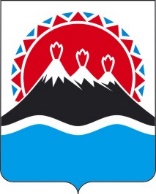 П О С Т А Н О В Л Е Н И ЕПРАВИТЕЛЬСТВА  КАМЧАТСКОГО КРАЯ                   г. Петропавловск-КамчатскийПРАВИТЕЛЬСТВО ПОСТАНОВЛЯЕТ:1. Внести в постановление Правительства Камчатского края от 12.10.2012 № 466-П «О предоставлении мер социальной поддержки многодетным семьям, проживающим в Камчатском крае» следующие изменения:1) в подпункте 6 части 2 слова «в размере 1 300 000,0 рублей.» заменить словами «в размере стоимости легкового автомобиля либо пассажирского микроавтобуса, но не более 1 300 000,0 рублей.»2) в абзаце первом части 4 слова «пунктами 1, 3, 4» заменить словами «пунктами 1, 3, 4, 5».2. Настоящее постановление вступает в силу через 10 дней после дня его официального опубликования.Пояснительная запискак проекту постановления Правительства Камчатского края «О внесении изменений в постановление Правительства Камчатского края от 12.10.2012 № 466-П «О предоставлении мер социальной поддержки многодетным семьям, проживающим в Камчатском крае»Проект постановления Правительства Камчатского края «О внесении изменений в постановление Правительства Камчатского края от 12.10.2012 № 466-П «О предоставлении мер социальной поддержки многодетным семьям, проживающим в Камчатском крае» (далее – проект) разработан в целях уточнения его отдельных положений.Данным проектом предлагается внести изменения в пункт 6 части 2 постановления от 12.10.2012 № 466-П, уточнив размер единовременной выплаты на приобретение легкового автомобиля либо пассажирского микроавтобуса семьям, имеющим в своем составе 8 и более детей (далее – единовременная выплата, многодетная семья). В настоящее время размер единовременной выплаты определен в твердой денежной сумме и равен 1 300 000,0 рублей. Вместе с тем, легковой автомобиль либо пассажирский микроавтобус, приобретаемый многодетной семьей, может иметь как большую, так и меньшую стоимость, что не согласуется с действующей редакцией пункта 6 части 2 постановления Правительства Камчатского края от 12.10.2012 № 466-П «О предоставлении мер социальной поддержки многодетным семьям, проживающим в Камчатском крае» (далее – постановление от 12.10.2012 № 466-П, и может повлечь проблемы в правоприменении. В целях исключения правовой неопределенности при реализации постановления от 12.10.2012 № 466-П, проектом предусмотрено предоставление единовременной выплаты многодетным семьям в размере стоимости легкового автомобиля либо пассажирского микроавтобуса, но не более 1 300 000,0 рублей.Кроме того, проектом предлагается внести изменение в абзац первый части 4 постановления от 12.10.2012 № 466-П, которым закреплены полномочия Министерства социального благополучия и семейной политики Камчатского края по нормативно-правовому регулированию мер социальной поддержки, установленных частью 1 и пунктами 1, 3, 4 части 2 постановления от 12.10.2012 № 466-П.Принимая во внимание введение новой меры социальной поддержки многодетных семей, а именно предоставление им единовременной выплаты на приобретение легкового автомобиля либо пассажирского микроавтобуса (пункт 6 части 2 постановления от 12.10.2012 № 466-П), представленным проектом предлагается актуализировать перечень полномочий Министерства социального благополучия и семейной политики Камчатского края, дополнив по тексту абзац первый части 4 постановления от 12.10.2012 № 466-П пунктом 6.Проект не подлежит оценке регулирующего воздействия, так как не затрагивает вопросы осуществления предпринимательской и инвестиционной деятельности.На реализацию проекта дополнительных средств краевого бюджета не потребуется.Проект 23 марта 2021 года размещен на Едином портале проведения независимой антикоррупционной экспертизы и общественного обсуждения проектов нормативных правовых актов Камчатского края в информационно-телекоммуникационной сети «Интернет» для проведения в срок до 31 марта 2021 года независимой антикоррупционной экспертизы.[Дата регистрации]№[Номер документа]О внесении изменений в постановление Правительства Камчатского края от 12.10.2012    № 466-П «О предоставлении мер социальной поддержки многодетным семьям, проживающим в Камчатском крае»Председатель Правительства - Первого вице-губернатор Камчатского края[горизонтальный штамп подписи 1]А.О. Кузнецов